作品名稱功能說明功能說明功能說明功能說明功能說明功能說明功能說明功能說明功能說明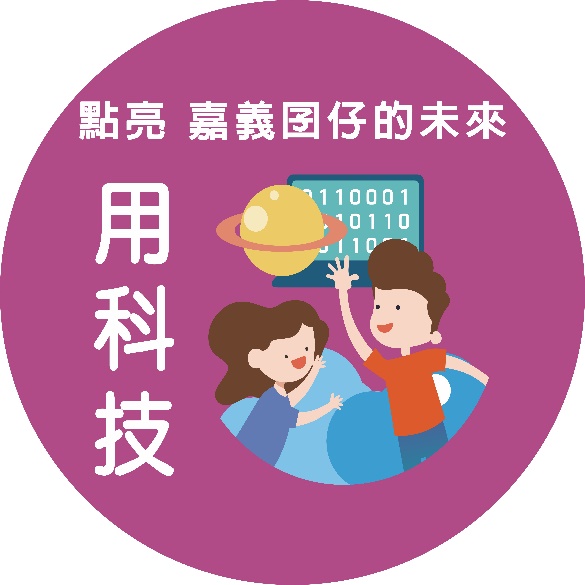 